Automotive Technology 6th EditionChapter 107 – Parking Brake Operation, Diagnosis, and ServiceLesson PlanCHAPTER SUMMARY: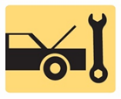 1. Parking brake standards, pedals, levers, and handles2. Parking brake warning lamp, parking brake linkages, and front and rear entry parking brake cables3. Drum parking brakes and caliper-actuated disc parking brakes4. Parking brake cable adjustment and electric parking brake_____________________________________________________________________________________OBJECTIVES: 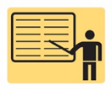 1. Discuss parking brake standards, components, warning lamp and automatic parking brake release. 2. Explain parking brake linkages. 3. Describe drum parking brakes. 4. Describe caliper-actuated disc parking brakes. 5. Explain how to adjust a parking brake properly. 6. Discuss electric parking brakes. 7. This chapter will help prepare for the Brakes (A5) ASE certification test content area "A" (Hydraulic, Power Assist, and Parking Brake Systems Diagnosis and Repair).____________________________________________________________________________________RESOURCES: (All resources may be found at http://www.jameshalderman.com) Internet access required to hyperlink.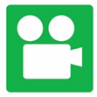 1. Task Sheet ASE (A5-D-10) P-2: Rear Disc Parking Brake Adjustment2. Task Sheet ASE (A5-F-3) P-1: Parking Brake Adjustment3. Task Sheet ASE (A5-F-4) P-1: Parking Brake Operation4. Chapter PowerPoint 5. Chapter Crossword Puzzle and Word Search 6. Videos: (A5) Brakes Videos7. Animations: (A5) Brakes Animations____________________________________________________________________________________ACTIVITIES: 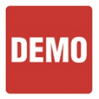 1. Task Sheet ASE (A5-D-10) P-2: Have students complete Rear Disc Parking Brake Adjustment Task Sheet.2. Task Sheet ASE (A5-F-3) P-1: Have students complete Parking Brake Adjustment Task Sheet.3. Task Sheet ASE (A5-F-4) P-1: Have students complete Parking Brake Operation Task Sheet.         _____________________________________________________________________________________ASSIGNMENTS: 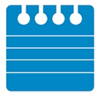 1. Chapter crossword and word search puzzles. 2. Complete end of chapter 10 question quiz. _____________________________________________________________________________________CLASS DISCUSSION: 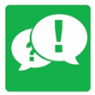 1. Review and group discussion chapter Frequently Asked Questions and Tech Tips sections. 2. Review and group discussion of the five (5) chapter Review Questions._____________________________________________________________________________________Automotive Technology 6th EditionChapter 107 – Parking Brake Operation, Diagnosis, and ServiceLesson PlanNOTES AND EVALUATION: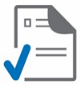 _____________________________________________________________________________________